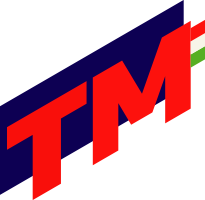 TANÍTSUNK MAGYARORSZÁGÉRT! PROGRAM PÁLYÁZATI ŰRLAPPályázat leadási határideje: 2022. február 15.Ezen pályázati űrlap kitöltésével pályázom a mentor hallgatói ösztöndíjra. A pályázatomhoz csatolom a motivációs levelet (TM1 kurzus). A pályázat benyújtásával egyidejűleg vállalom, hogy: regisztrálok a https://tmo.gov.hu/ honlapra,a havi 40.000 Ft ösztöndíjból 10.000 Ft-tal, amit a mentorált diákokra kell elkölteni, tételesen elszámolok, a mentortevékenységemről dokumentáltan, heti rendszerességgel beszámolok,heti rendszerességgel 6 órát foglalkozom az általam mentorált diákokkal.Amennyiben ezen feltételeket nem teljesítem, kizárható vagyok az ösztöndíj további folyósításából.							________________________________										aláírás2022. ______________________Neve:Születési helye, ideje:Lakcím:Campus:E-mail:Telefonszám: